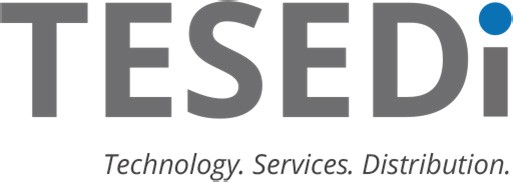 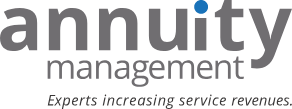 Die Tesedi GmbH führt als autorisierter Service Distributor der IT-Unternehmen Hewlett Packard Enterprise, Aruba (a Hewlett Packard Enterprise Company), HP und OpenText sämtliche Marketing- und Vertriebsaktivitäten in den Bereichen Vertragsmanagement sowie Serviceverlängerungen durch. Wir sind ein Tochterunternehmen der Annuity Management Gruppe mit weltweit über 120 Mitarbeitern und einem Gruppenumsatz von ca. 100 Mio. Euro. Unsere Kunden sind Partner und IT-Systemhäuser in Deutschland und Europa. Zur weiteren Verstärkung unseres Vertriebs-Teams suchen wir ab sofortAccount Manager für Distribution (m/w/d)Deine AufgabenAls Account Manager berätst und betreust Du Deinen eigenen KundenstammDu übernimmst die volle Verantwortung für den gesamten Angebotsprozess inkl. proaktiver NachverfolgungSelbstständige und eigenverantwortliche Preisverhandlungen mit unseren Kunden und LieferantenDu identifizierst aktiv Up- und Cross-Sell Möglichkeiten bei Deinem KundenstammDu bist zuständig für die Auftrags- und Bestellabwicklung in unseren internen und LieferantensystemenDein ProfilDu hast eine abgeschlossene kaufmännische Ausbildung und mehrjährige Berufserfahrung im Bereich Kundenbetreuung / Vertrieb / Account Management oder eine vergleichbare QualifikationStark ausgeprägter Servicegedanke sowohl für externe als auch interne KundenDu bist ein echter Teamplayer, hast den Erfolg des Teams im Blick, ein kollektives Miteinander ist Dir wichtig und Du trägst auch selbst dazu beiDein Handeln ist geprägt von Eigeninitiative sowie einer strukturierten und lösungsorientierten ArbeitsweiseGute Kenntnisse in der Anwendung von Standard MS Office Programmen (Office 365)Du bist ein wahres Kommunikationstalent und sprichst neben Deutsch und Englisch auch die Sprache der KundenUnser AngebotWir haben die Agilität eines Startups mit den Vorteilen eines mittelständischen UnternehmensDich erwartet eine spannende, abwechslungsreiche Tätigkeit mit Verantwortung und Potential zur persönlichen Weiterentwicklung in einer Branche mit ZukunftWir heißen Dich in unserer familiären Unternehmenskultur mit flachen Hierarchien und kurzen Entscheidungswegen WillkommenDu bekommst eine attraktive und leistungsgerechte Vergütung sowie Zuzahlungen in die private AltersvorsorgeWir arbeiten Dich in ein spannendes Produktportfolio ein und bieten Dir individuelle WeiterbildungsmöglichkeitenDu bist ein Teil unserer Teamevents und Ausflüge, bei denen wir uns für unseren erfolgreichen Job belohnenDu hast flexible Arbeitszeiten zur Vereinbarung Deiner Work-Life-Balance, sowie Möglichkeiten zum Arbeiten von zu HauseEin modernes Arbeitsumfeld mit ergonomischen Stühlen und Tischen freut sich auf DichFür kostenfreie Parkplätze auf dem Gelände und für Getränke (Wasser, Kaffee, Tee) ist gesorgtDu bekommst eine unbefristete Festanstellung mit 30 Tagen UrlaubDu fühlst dich angesprochen?Dann nichts wie los! Wir freuen uns auf Deine Bewerbung mit Anschreiben, Lebenslauf, Zeugnissen und Gehaltsvorstellung per E-Mail.Tesedi GmbHMarcel Schmollinger Otto-Lilienthal-Straße 36 D-71034 Böblingenpersonal-DE@tesedi.com www.tesedi.com+49 7031 7029 870